　　　　　　　　　　　　　　　　　　　　　　　　　　　　　　　　　2022年9月吉日ライオンズクラブ国際協会３３１－Ａ地区キャビネット役員各位　　　　　　　　　　　　　　　　　　　　　ライオンズクラブ国際協会３３１－Ａ地区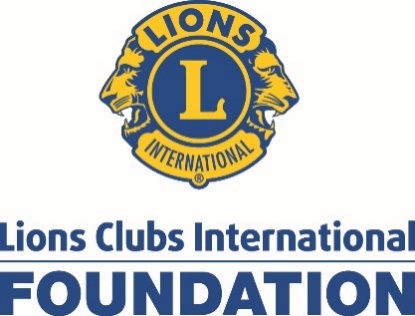 　　　　　　　　　　地区ガバナー・地区LCIFコーディネーター　L松浦　淳一　　　第二副地区ガバナー・地区LCIF副コーディネーター　L美田　法賢　　　地区LCIF委員長　　　 　　　　　　L蠣﨑　　基地区LCIF副委員長（各リジョン）　　　　　　　　第1R　L佐藤　直也 　　第2R　L大塚　周雄第3R　L細川   勉　　  第4R　L中田   誠第5R　L上田　信康　　 第6R　L間野　和行一般財団法人日本ライオンズ委員長　L山﨑　　巌一般財団法人日本ライオンズ副委員長 L片山　雅裕2022－2023年度『LCIFセミナー』のご案内拝　啓　初秋の候、貴職におかれましては益々ご健勝でご活躍のこととお慶び申し上げます。日頃はLCIFへのご支援、また日本ライオンズへのご支援、及び地区運営活動に多大なるご協力を賜りますこと心より御礼申し上げます。さて、下記の通り『ＬＣＩＦセミナー』を開催致します。時節柄大変お忙しい中恐縮ではございますが、ご理解賜りご出席頂きますようお願い申し上げます。敬　具記■日　　時　　　  ２０２２年１０月１３日（木）１４:００～１６:００     受　付　１３:３０開始■場　　所      『カナモトホール（札幌市民ホール）』　第1・第２会議室                札幌市中央区北１条西１丁目　℡：011－252－3700                ※駐車場はありません。公共交通機関をご利用下さい。■対 象 者　　 クラブ会長・クラブＬＣＩＦコーディネーターの2名              ※必ず各クラブ１名以上のご出席をお願い致します。　　　　　　　　　　　 対象者がご欠席の場合は代理出席をお願い致します。■内　　容     ・LCIFビデオ上映・ＬＣＩＦ交付金の使われ方について　　　　　　　　   ・ＬＣＩＦ各種交付金及びクラブシェアリング交付金について　　　　　　　　   ・企業寄付について・一般財団法人日本ライオンズについて■登 録 料　　　無　料■ご自身の健康状態にご留意の上、必ずマスク着用にてご出席下さい。ご出席者について9月29日（木）までにキャビネット事務局宛にご返信下さい。※お手数ですがクラブ番号・会員番号の記載も宜しくお願い申し上げます。キャビネット事務局　E-mail：info@lc331　『LCIFセミナー』2022年10月13日（木）　　「カナモトホール」第1・第2会議室　　　R　　　　Z 　クラブ名　　　　　　　　　　　　　　　　クラブ番号　　　　　　　　　　　　　お役　職　名　 　　　　　　　　　　　　　　　　　　　　　　　　　　　　　　　　　　　　　　　お　名　前　　　　Ｌ　　　　　　　　　　　　　　　　　　　　会員番号　　　　　　　　　　　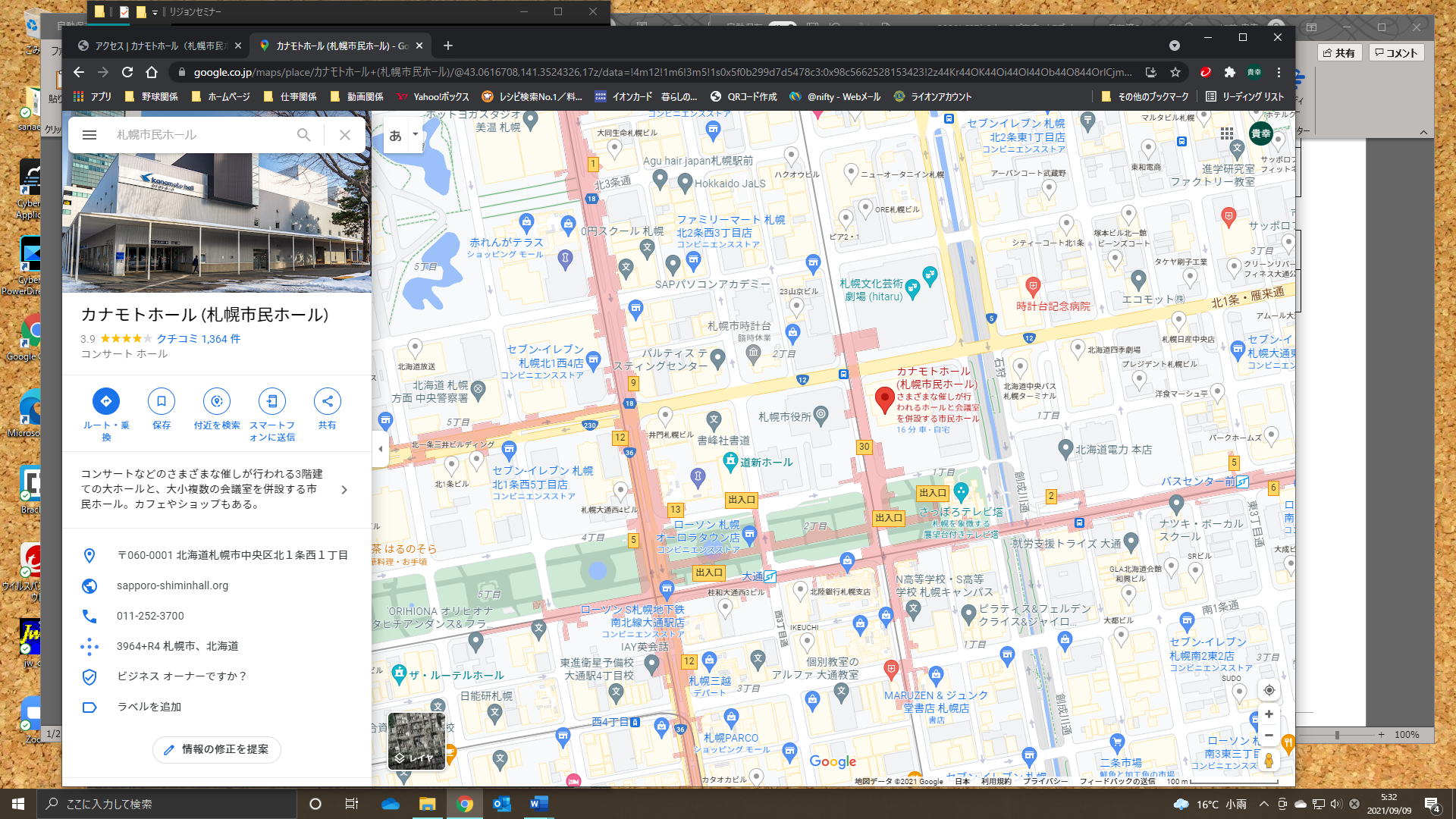 